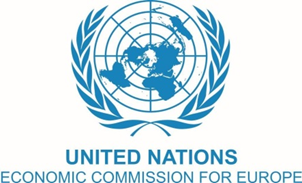 Третий Международный Семинар по Вопросам Упрощения Процедур Торговли и Локальному «Единому Окну» организован Европейской экономической комиссией ООН (ЕЭК ООН) в сотрудничестве с Министерством экономического развития и торговли Украины,  Украинским национальным комитетом Международной торговой палаты (ICC Ukraine) и при поддержке Ассоциации транспортно-экспедиторских и логистических организаций Украины «Укрвнештранс» УПРОЩЕНИЕ ПРОЦЕДУР ТОРГОВЛИ В УКРАИНЕ И ПРОЕКТ «единое окнО – ЛОКАЛЬНОЕ РЕШЕНИЕ» В ОДЕССЕ. ДОСТИЖЕНИЯ И НОВЫЕ ВЫЗОВЫ ПРЕДВАРИТЕЛЬНАЯ ПРОГРАММА30 мая 2013 годаУкраина, г. Одессаул. Пушкинская, 15, конференц-зал гостиницы «Бристоль»За более подробной информацией просьба обращаться к: Mарио Апостолов, Региональный советник, Отдел торговли, ЕЭК ООН Тел.: +41 22-9171134, факс: +41 22-917 0037е-mail: mario.apostolov@unece.orgТатьяна Макарычева, Член правления Ассоциации «УКРВНЕШТРАНС», Тел.: +380 (44) 361 3731, моб. +380 (50) 392 3948, факс: +380 (44) 537 0769,  E-mail: consulting@plaske.ua  - организационные вопросы9:30 - 10:00 РегистрацияМодератор: Олег Платонов, заместитель Председателя Межведомственной рабочей группы по внедрению технологии «Единое окно – локальное решение» в зоне деятельности Южной таможни и портов Одесской области,  Вице-президент ICC Ukraine по вопросам международной торговли и логистики10:00 – 11:00 Сессия I: Задачи упрощения процедур торговли в Украине и пилотный проект „Единое окно – локальное решение“ в Одессе  Общая работа в поддержку упрощения процедур торговли в Украине и проект „Единое окно – локальное решение” в портах Одесской областиОлег Платонов, заместитель Председателя Межведомственной рабочей группы по внедрению технологии «Единое окно – локальное решение» в зоне деятельности Южной таможни и портов Одесской области, Вице-президент ICC Ukraine по вопросам международной торговли и логистикиЦели и задачи семинара. Проекты „единого окна” и Единой информационной системы портового сообщества в общей стратегии упрощения процедур торговли Марио Апостолов, Региональный советник, ЕЭК ООНПоддержка проектов упрощения процедур торговли и проекта „Единое окно - локальное решение“Представитель Министерства доходов и сборов Украины Дискуссия11:00 - 11:15 - Перерыв на кофе11:15 – 12:15 Сессия II: Проект «Единое окно – локальное решение». Опыт Одесского порта во взаимодействии с Государственной таможенной службой и другими  участниками государственного контроля в морских пунктах пропускаОпыт построения Единой информационной системы в Одесском порту Вячеслав Вороной и Дмитрий Якименков, Одесский морской торговый портРоль Государственной таможенной службы (Министерства по доходам и налогообложения) Украины в создании Единой информационной системы, используя процедуры анализа рисков и обмена информацией  Представитель Государственной таможенной службы Украины Дискуссия12:15 – 14:00 Сессия III: Мастер план и роль разных государственных и частных организаций  в развитии единых информационных системРоль Мастер плана в построении единой информационной системы и общей стратегииМарио Апостолов, Региональный советник, ЕЭК ООНРоль государственных и частных организаций - участников процессов торговли в построении  единой информационной системы: выступающие из разных государственных органов и секторов бизнеса, которые заявят заинтересованность их ведомств и компаний, и укажут на роль, выгоды и задачи их участия в проекте (уточняется) 14:00 - 15:00 Обеденный перерыв 
15:00 – 15:30 Сессия III: (продолжение): роль государственных и частных организаций  в развитии единых информационных системДискуссияListen15:30 – 16:15 Сессия IV: Гармонизация данных  и форматы документов Гармонизация данных: практическое применение документов в виде электронной записи с использованием ЭЦП и конвертация данныхПредставители Министерства доходов и сборов УкраиныПрактическое упражнение по гармонизации данных в выбранных формулярахПредставители ЕЭК ООН, Одесского морского торгового порта и эксперты по гармонизации данныхДискуссия16:15 - 17:30 Сессия V: „Единое окно” и международные транспортные коридоры Перспективы создания единого информационного пространства в зоне ОЧЭС для развития транспортного коридора Балтийское-Черное море.Представители Ассоциации траснпортного коридора„Восток-Запад“Представители Министерства доходов и сборов УкраиныПредставители Министерства инфраструктуры УкраиныМинистерство экономического развития и торговли УкраиныПредставители Евразийского Союза транспортных, экспедиторских и логистических организаций (ЕСТЭЛЛО)Представители Министерства иностранных дел УкраиныПредставитель ЕЭК ООН  Общеевропейский правовой режим для железных дорог; электронная накладная ЦИМ/СМГС (CIM/SMGS Consignment Note) 	Эрик Евтимов, Международный железнодорожный транспортный комитет (CIT)Модернизация методов таможенного контроля, наилучшая практика в Евросоюзе, Таможенном Союзе Еразийского экономического пространства и стратегические цели упрощения процедур торговли в УкраинеАндрей Виденов, Эксперт по пост-таможенному контролю и аудиту в EUBAMВалдас Довиденас, Советник-консультант по вопросам электронной таможни в Украине и Республике Беларусь, ICITAP, Департамент юстиции СШАДискуссия: развитие проекта, расширяя зону портов с привлечением большего количества видов транспорта в плане национальной стратегии упрощения процедур торговли.17:30 - 18:00 Сессия VI: Заключительная сессия; организационные вопросы и рекомендации